Δομή Εκπαιδευτικού ΠρογράμματοςΤίτλος:Τίτλος στα ΑγγλικάΓλώσσα Διδασκαλίας: Ελληνικά Αγγλικά  Έγκριση: Νέου Προγράμματος Νέου Κύκλου Εγκεκριμένου ΠρογράμματοςΕπιστημονικά Υπεύθυνος: (Ονοματεπώνυμο, βαθμίδα, Τμήμα, e-mail, τηλέφωνο)Ακαδημαϊκός Υπεύθυνος: (Ονοματεπώνυμο, βαθμίδα, Τμήμα, e-mail, τηλέφωνο)Δύναται να ταυτίζεται με τον/την Ε/ΥΑναπληρωτής Επιστημονικά Υπεύθυνος:Επιστημονικά Υπεύθυνος: (Ονοματεπώνυμο, βαθμίδα, Τμήμα, e-mail, τηλέφωνο)Αφορά τον ΕΛΚΕΜεθοδολογία Εκπαίδευσης: Εξ αποστάσεως (σύγχρονη  και ασύγχρονη) Δια ζώσης Υβριδική (εξ αποστάσεως και δια ζώσης)Διάρκεια:…. ώρες (…..μήνες ή ημέρες ή εβδομάδες)ECTS:Σύμφωνα με  το ν. 4795/2022Θα πρέπει να συμφωνούν με άθροισμα ECTS των ενοτήτων  Τύπος Πιστοποιητικού: Πιστοποιητικό Εξειδικευμένης Επιμόρφωσης  Πιστοποιητικό Επιμόρφωσης Πιστοποιητικό Επαγγελματικής Εκπαίδευσης και Κατάρτισης  Βεβαίωση Παρακολούθησης Άλλο……………………………………………………………Ενδεικτική Ημερομηνία Έναρξης:Θεματικό Πεδίο:  Εκπαίδευση / Ειδική Αγωγή  Αθλητισμός/ Διατροφή / Διαιτολογία  Επιστήμες Υγείας (Ιατρική, Νοσηλευτική, Φυσικοθεραπεία, Βιοχημεία)) Γεωπονία / Ζωολογία Ψυχολογία / Ψυχοθεραπεία Οικονομία / Λογιστική / Διοίκηση Επιχειρήσεων Πληροφορική / Τεχνολογικές Επιστήμες Άλλοι ΤομείςΣύντομη Περιγραφή:Στόχος προγράμματος: Αναγκαιότητα/Σκοπιμότητα προγράμματος:Βιωσιμότητα προγράμαμτος:Μαθησιακά αποτελέσματα:Σε επίπεδο γνώσεων:Σε επίπεδο δεξιοτήτων:Σε επίπεδο ικανοτήτων:Επαγγελματικά αποτελέσματα:Σε ποιους απευθύνεται (Ομάδα Στόχος):Ειδικές Προαπαιτούμενες γνώσεις- προσόντα- εφόδια:Τρόπος επιλογής υποψηφίων:Συμπληρώνεται αν Εκπτωτική Πολιτική:Υπότροφοι:Πολιτική Επιστροφής Χρημάτων:Δίδακτρα:Ελάχιστος αριθμός εκπαιδευόμενων:(Για τον προϋπολογισμό):Εκτιμώμενα Έσοδα:Ελάχιστος αριθμός ατόμων * δίδακτραΝα συμφωνεί με τον xls του προϋπολογισμούΑνώτατος αριθμός εκπαιδευόμενων:(Συμπληρώνεται μόνο αν προτείνεται)Μεθοδολογία Αξιολόγησης: Διαδικτυακό Quiz Γραπτή Εξέταση Εργασία  Ασκήσεις Μελέτες περίπτωσης Πρακτική Άσκηση ΆλλοΕκπαιδευτές:1. Ονοματεπώνυμο, Ειδικότητα/Γνωστικό Αντικείμενο  2.3.Εκπαιδευτικό Υλικό:Πρακτική:Φορέας Χρηματοδότησης:Αυτοχρηματοδοτούμενο κ.α.Φορέας Πιστοποίησης:Να συμπληρωθεί εάν υπάρχει.Συνεργαζόμενος/οι Φορέας/ειςΕπισυνάπτεται το/τα συμφωνητικό/αα/αΔιδακτική/Θεματική  ΕνότηταΣκοπόςΣτόχοιΔιδακτικές/Θεματικές ΥποενότητεςΏρεςECTSΕκπαιδευτής/ές11.11.2..Συνολικές: []Σύγχρονες:[]Ασύγχρονες:[]Δια ζώσης:[]Πρακτικής:[]22.12.2..33.13.2…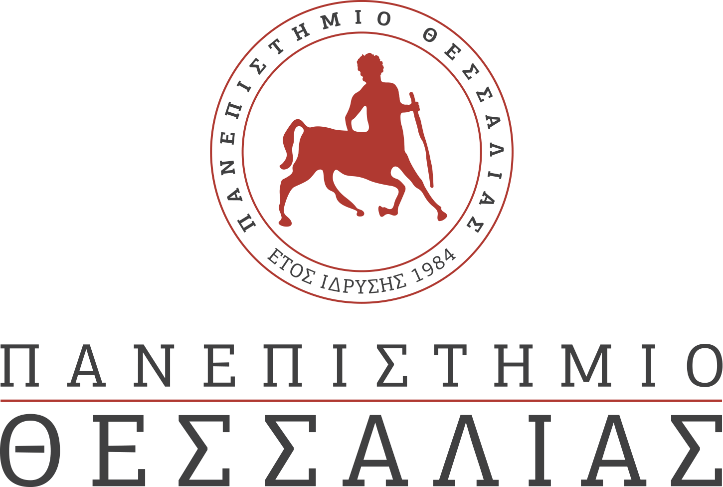 